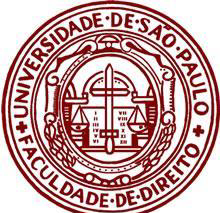 UNIVERSIDADE DE SÃO PAULODEPARTAMENTO DE DIREITO COMERCIAL FUNDAMENTOS DE MICROECONOMIADCO0225 - 1º Semestre de 2024Professor Doutor Ruy Pereira Camilo JuniorINSTRUÇÕES PARA O TRABALHO SEMESTRALI - Prazo do trabalhoOs alunos deverão fazer o upload no moodle, até as 23:59 minutos do dia 25 de junho de 2024, do seu trabalho semestral, que terá peso de 50% na avaliação total.II - Trabalho individual ou em duplasOs trabalhos serão elaborados individualmente, ou por uma dupla de alunos, que podem pertencer a turmas diferentes. Pede-se que, ao salvar o documento, já se indique na identificação do arquivo o nome do aluno ou dos alunos que são seus autores.III - Objetivo do trabalhoA atividade tem por objetivo fomentar sua análise crítica e permitir que você utilize o  que aprendeu durante o curso, descrevendo e problematizando algum paper ou artigo publicado que discuta questão jurídica utilizando metolodologia e conceitos econômicos. O professor e os monitores estão sempre à sua disposição para conversar sobre qualquer aspecto desta atividade.IV - Orientação GeralSelecione um paper acadêmico que discuta alguma questão jurídica ou que tenha  relação direta com algum campo do direito, mas a enxergue sob prima econômico ou  adote método ou conceitos econômicos para seu desenvolvimento. Procure escolher um texto que efetivamente desperte sua curiosidade, e o faça pensar, abrindo-lhe novas perspectivas.Você poderá, por exemplo, escolher papers que discuta os incentivos ou desincentivos que uma norma ou um regime jurídico estabeleça para os agentes econômicos, identifique disfunções em alguma lei específica, ou tente medir sua eficácia ou compreender as razões de sua ineficácia, a partir de métodos econômicos. O paper pode versar sobre qualquer tema jurídico, mesmo que fora do campo do direito comercial: pode ser uma questão de direito penal, família, tributário, processo, etc...A própria escolha do paper a ser analisado será considerado na avaliação, e você deve portanto buscar  artigos que sejam interessantes por sua temática e por sua abordagem.O artigo que você escolher para analisar poderá ser em qualquer idioma. Como há maior abundância de artigos com esse enfoque em língua inglesa,  recomenda-se que aqueles que não sejam nela fluentes  se associem a um colega que domine esse idioma para a realização do trabalho, caso entendam conveniente.O trabalho deverá conter os seguintes elementos:Apresentação geral do paper que você selecionou, justificando as razões pelas quais ele atraiu seu interesse ou por que você o considerou relevante ou inovador.Descrição do paper, expondo  a questão jurídica ou relacionada com o direito que ele aborda, o método que utiliza, as conclusões a que chega, as hipóteses alternativas que descarta, e os temas que ele sinaliza estarem pendentes para posterior pesquisa.Colocação do paper no contexto literatura econômica sobre o tema. É possível identificar a escola de pensamento de seu autor? Como aquele artigo dialoga com outros estudos que tenham tratado do mesmo tema? O autor busca refutar ou  confirmar algum estudo prévio de outro pesquisador?Você identificou algum outro trabalho não  citado pelo autor do paper, anterior ou posterior, relacionado com o mesmo tema, e que tenha chegado às mesmas conclusões ou a conclusões diversas? Quais as diferenças entre a forma de abordagem do paper selecionado e a literatura jurídica tradicional sobre o mesmo assunto? Examine, de modo especifico, a distinção entre os métodos econômicos e jurídico-dogmáticos de tratamento de um problema e  sobre os objetivos dessas diferenças abordagens.Apesar da diferença de métodos e de foco entre o artigo selecionado e a literatura jurídica convencional sobre o tema, de que modo você entende que o conhecimento do paper possa repercutir na interpretação ou aplicação do direito vigente sobre aquela questão?V - Questões formaisO trabalho deverá ter no mínimo 10 laudas.Não se esqueça que a nota é atribuída segundo critérios compartivos. Aqueles alunos que fizerem trabalhos mais estruturados e melhor fundamentados do que a média da classe terão as melhores notas; os que ficarem aquém do padrão médio dos colegas serão pior avaliados. Cuidado com o plágio, mesmo que involuntário. Não copie nenhum texto alheio sem o colocar enter aspas e indicar a fonte.Bons estudos!